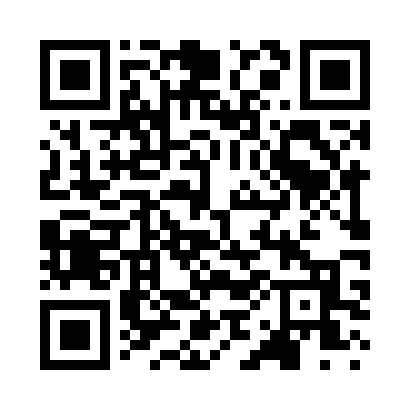 Prayer times for Rehobeth, Alabama, USAMon 1 Jul 2024 - Wed 31 Jul 2024High Latitude Method: Angle Based RulePrayer Calculation Method: Islamic Society of North AmericaAsar Calculation Method: ShafiPrayer times provided by https://www.salahtimes.comDateDayFajrSunriseDhuhrAsrMaghribIsha1Mon4:225:4212:464:247:509:092Tue4:235:4212:464:247:509:093Wed4:235:4312:464:257:509:094Thu4:245:4312:464:257:499:095Fri4:255:4412:474:257:499:086Sat4:255:4412:474:257:499:087Sun4:265:4512:474:257:499:088Mon4:265:4512:474:267:499:079Tue4:275:4612:474:267:499:0710Wed4:285:4612:474:267:489:0711Thu4:285:4712:474:267:489:0612Fri4:295:4712:484:267:489:0613Sat4:305:4812:484:267:479:0514Sun4:315:4812:484:277:479:0515Mon4:315:4912:484:277:479:0416Tue4:325:4912:484:277:469:0417Wed4:335:5012:484:277:469:0318Thu4:345:5112:484:277:459:0219Fri4:345:5112:484:277:459:0220Sat4:355:5212:484:277:449:0121Sun4:365:5212:484:277:449:0022Mon4:375:5312:484:277:439:0023Tue4:385:5412:484:277:438:5924Wed4:385:5412:484:277:428:5825Thu4:395:5512:484:277:428:5726Fri4:405:5512:484:277:418:5627Sat4:415:5612:484:277:408:5528Sun4:425:5712:484:277:408:5529Mon4:425:5712:484:277:398:5430Tue4:435:5812:484:277:388:5331Wed4:445:5912:484:277:378:52